Firenze, lì ……………………	Al Direttore del Dipartimento di Formazione, Lingue,Intercultura, Letterature e PsicologiaIl	sottoscritto	,	in	qualità	di1 per lo svolgimento dei compiti istituzionali legati a (motivazione da dettagliare2) 	Ricerca /Trasferimento tecnologico/Terza missione……………………………………………………………………………………………………………………………………………………………………………………………………………………………………………… Didattica ……………………………………………………………………………………………………………………………………………. Funzionamento struttura …………………………………………………………………………………………………………………..Avendo preso visione della normativa vigente, recante disposizioni in materia di acquisto di beni e servizi, trasparenza e anticorruzione, ed in particolare delle seguenti norme:D.lgs. n.36 del 31 marzo 2023, il c.d. Codice dei Contratti pubblici;In particolare l’art. 50 comma 1 lett.b) che consente l’affidamento diretto dei servizi e forniture, ivi compresi i servizi di ingegneria e architettura e l'attività di progettazione, di importo inferiore a140.000 euro, anche senza consultazione di più operatori economici, assicurando che siano scelti soggetti in possesso di documentate esperienze pregresse idonee all'esecuzione delle prestazioni contrattuali, anche individuati tra gli iscritti in elenchi o albi istituiti dalla stazione appaltante;Legge 6 novembre 2012, n. 190, la c.d. Legge sull’anticorruzione;Legge di bilancio 2019 (Legge 30 dicembre 2018 n. 145) e della successiva Circolare del MIUR del 25.06.2019;Decreto legge n. 126 del 30.10.2019, art. 4 rubricato “Semplificazioni in materia di acquisti funzionali alle attività di ricerca”, come modificato in sede di conversione in legge (Legge 20 dicembre 2019 n. 159) e delle norme interne dell’Università degli Studi di Firenze;D.L. 19.05.2020 n. 34 “Misure urgenti in materia di salute, sostegno al lavoro e all’economia, nonché di politiche sociali connesse all’emergenza epidemiologica da Covid 19” Capo IX Misure in materia di università e ricerca, art. 236 e relativa legge di conversione 17.07.2020 n. 77Richiede di acquisire il seguente bene/servizio il cui prezzo complessivo presunto (IVA esclusa) è inferiore a € 140.000,00:1	Es. Responsabile scientifico Progetto di ricerca, membro progetto di ricerca…2	La motivazione costituisce un elemento determinante per l’acquistoLa spesa graverà sui fondi:……………………………………………………………….. FONDI DA RENDICONTARE	SI	NOIl cui responsabile scientifico è il ……………………………………………Il Richiedente	Il Responsabile ScientificoSi allegano n…… documenti (preventivi, ecc.)Chiede di acquistare quanto sopra mediante affidamento diretto della fornitura/servizio alla seguente impresa nel rispetto del principio di rotazione:ovveroChiede di acquistare quanto sopra mediante affidamento diretto della fornitura/servizio alla seguente impresa che ha offerto il prezzo più basso o il migliore rapporto qualità/prezzo.A tale scopo dichiara, ai sensi dell’art.76 DPR28/12/2000 n.445, di avere effettuato una indagine di mercato e comparato le possibili soluzioni al fine di determinare l’offerta congrua presentata dalla impresa sottoindicata. Dichiara inoltre la pertinenza dell’acquisto medesimo alla finalità del progetto di ricerca e nel rispetto del principio di rotazione.ovveroDichiara, sotto la propria responsabilità che esiste sul mercato un unico soggetto idoneo ad effettuare la fornitura richiesta per le seguenti motivazioni (obbligatorie):………………………………………………………………………………………………………………………………………………………………..…..…………………………………………………………………………………………………………………………………………………………………………………………………………………………………………………………………………………………………………………………………………………………………………………………………………………………………………………………………………………………… Pertanto si chiede di procedere mediante affidamento diretto alla seguente impresa, come unico operatore economico di cui si allega il Preventivo:dichiara che si tratta di acquisto di bene/servizio funzionale all’attività di ricerca e non oggetto di programmazione annuale o pluriennale da parte dell’Università degli Studi di Firenze;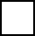 ovvero che si tratta di acquisto programmabile di largo consumo e/o di uso ricorrente e che, nelle more della realizzazione e affidamento delle gare da parte dell’Amm.ne Centrale, si chiede di provvedere in autonomia per garantire la funzionalità della struttura e delle attività istituzionali;ovvero che si tratta di acquisto programmabile di largo consumo e/o di uso ricorrente acquisibile attraverso le gare effettuate da parte dell’Amm.ne Centrale;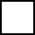 dichiara altresì che si tratta di un acquisto di importo inferiore a € 5.000,00, pertanto non soggetto all’obbligo di approvvigionamento telematico via PAD (piattaforme telematiche, es. START, MEPA, ecc…)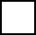  che si tratta di un acquisto superiore a € 5.000,00 pertanto soggetto all’obbligo di approvvigionamento telematico via PAD (piattaforme telematiche, es. START, MEPA, ecc…)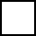 Q.tàDescrizioneCaratteristiche tecniche dettagliatePrezzo unitariopresuntoal netto di IVAIMPORTO TOTALEIMPORTO TOTALEIMPORTO TOTALEDITTA/RAGIONE SOCIALEMAIL o PECIndirizzoDITTA/RAGIONE SOCIALEMAIL o PECIndirizzoDITTA/RAGIONE SOCIALEMAIL o PECIndirizzo